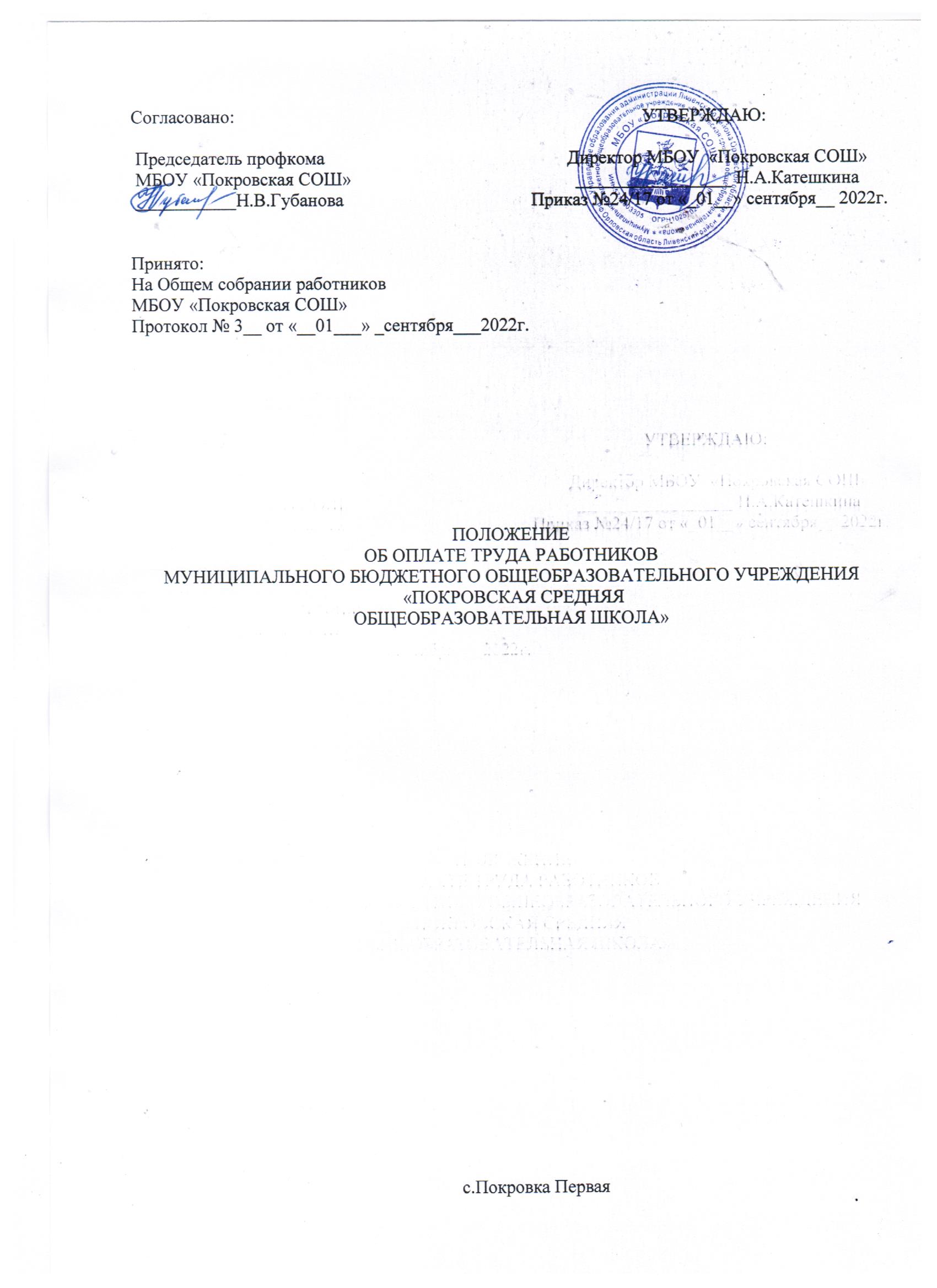 1. Положение об оплате труда работников МБОУ «Покровской СОШ» разработано   в соответствии  со  ст.   135  Трудового  кодекса  Российской Федерации, постановления Правительства Орловской области от 12 августа 2011 года № 267 «Об утверждении примерного положения об оплате труда работников государственных образовательных учреждений Орловской области» (в редакции постановлений Правительства Орловской области  от 4.08.2021 г. № 446;  от 12.11.2020 г. № 697; от 16.09.2019 г. № 525;  от 26.03.2018 г. № 113;  от 23.10.2017 г. № 445; от 19.01.2017 г. № 9; от 24.05.2016 г. № 182;  от 17.03.2015 г. № 110; от 8.05.2014 г. № 111; от 21.02.2014 г. № 56; от 25.09.2013 г. № 328; от 27.03.2013 г. № 98; от 11.12.2012 г. № 458; от 11.09.2012 г. № 320.), Постановлением Главы администрации Ливенского района от 10 ноября 2011 года № 341 «Об утверждении примерного положения об оплате труда работников муниципальных общеобразовательных организаций Ливенского района» (в редакции постановлений администрации Ливенского района от 18 октября 2012 года № 306, от 28 декабря 2012 года № 396, от 15 апреля 2013 года № 135, от 26 апреля 2013 года № 150, от 23 декабря 2013 года № 475, от 03 апреля 2014 года № 129, от 06 июня 2014 года № 188, от 01 июля 2016 года № 311, от 15 марта 2017 № 102, от 26 февраля 2018 года № 81, от 25 апреля 2018 года № 158, от 3 мая 2018 года № 164, от 15 мая 2018 года № 178, от 6 ноября 2018 года № 405, от 17 октября 2019 года № 350, от 26 ноября 2020 года № 412, от 18 августа 2021 года № 301) следующие изменения: Положение об оплате труда работников МБОУ «Покровская СОШ» (далее - Положение) устанавливает отраслевую систему оплаты труда для работников МБОУ «Покровская СОШ» (далее - образовательная организация).2. Оплата труда работников МБОУ «Покровская СОШ» осуществляется по отраслевой системе оплаты труда исходя из видов экономической деятельности различных категорий работников образовательной организации.3. Система оплаты труда работников МБОУ «Покровская СОШ» устанавливается коллективными договорами, соглашениями, локальными нормативными актами образовательной организации в соответствии с трудовым законодательством, иными нормативными правовыми актами Российской Федерации, Орловской области и Ливенского района, содержащими нормы трудового права, настоящим Положением, а также с учетом мнения выборного профсоюзного или иного представительного органа работников образовательной организации.4. Отраслевая система оплаты труда основывается на следующих принципах:соблюдение основных гарантий, установленных трудовым законодательством;дифференциация заработной платы, исходя из сложности, качества выполняемых работ, уровня образования, квалификации и стажа работы по профессии, условий труда;применение доплат, надбавок компенсационного и стимулирующего характера;учет мнений областного и районного комитетов профсоюза работников народного образования и науки и Федерации профсоюзов Орловской области по условиям оплаты труда работников образовательной организации.5. В настоящем Положении используются следующие термины:базовая единица - величина, применяемая для определения базовой ставки (должностного оклада);базовая ставка - величина ставки педагогического работника за норму часов педагогической работы в неделю;повышающие коэффициенты - размер увеличения базовой ставки (должностного оклада) заработной платы работников образовательной организации.Иные понятия используются в значениях, определенных Трудовым кодексом Российской Федерации.6. Базовая ставка (должностной оклад) формируется из базовой единицы и повышающих коэффициентов.7. Для работников, указанных в пункте 1 настоящего Положения, базовая единица устанавливается в размере:12500 рублей - для педагогических работников, реализующих программы дошкольного образования образовательных организаций всех типов, медицинского персонала образовательных организаций; 11000 рублей – для педагогических работников образовательных организаций, осуществляющих образовательную деятельность, за исключением указанных в абзаце втором настоящего пункта; медицинского персонала образовательных организаций.10000 рубля – для руководителей образовательных организаций, руководителей структурных подразделений, специалистов, рабочих и служащих образовательных организаций. 8. При установлении системы оплаты труда МБОУ «Покровская  СОШ» руководствуется:1) Порядком установления базовых ставок (должностных окладов) и другими условиями оплаты труда педагогических работников образовательной организации (приложение 1 к настоящему Положению);2) Порядком установления должностных окладов и другими условиями оплаты труда руководителей, заместителей руководителей, главных бухгалтеров, специалистов и служащих образовательной организации (приложение 2 к настоящему Положению);3) тарифными разрядами, межразрядными тарифными коэффициентами и тарифными ставками по разрядам тарифной сетки рабочих, едиными для всех образовательных организаций (приложение 3 к настоящему Положению);4) Перечнем высококвалифицированных рабочих, занятых на важных и ответственных, особо важных и особо ответственных работах, оплата которых производится исходя из 9 - 10 разрядов тарифной сетки (приложение 4 к настоящему Положению);5) показателями и порядком отнесения учреждений к группам по оплате труда руководителей и руководящих работников образовательной организации (приложение 5 к настоящему Положению);6) системой выплат компенсационного и стимулирующего характера для работников образовательной организации (Приложение 6 «Положение о Компенсационных выплатах работникам» и «Положение о стимулирующих выплатах работникам»);7) Порядком формирования фонда оплаты труда работников образовательной организации (приложение 7 к настоящему Положению).8) указом Президента Российской федерации от 7 мая 2012 года №597 «О мероприятиях по реализации государственной социальной политики»9) статьей 133 Трудового кодекса Российской Федерации9. Размеры должностных окладов руководителей муниципальных общеобразовательных организаций Ливенского района устанавливаются постановлением администрации Ливенского района по представлению управления образования администрации Ливенского района и отражаются в трудовых договорах с руководителями муниципальных общеобразовательных учреждений Ливенского района.Должностные оклады заместителям руководителей и  главных  бухгалтеров образовательных организаций  устанавливаются руководителем образовательного учреждения на 10 - 20 процентов ниже должностных окладов руководителей этих организаций в соответствии с уровнем квалификации без учета коэффициентов специфики. Виды и размеры коэффициентов специфики для расчета должностных окладов заместителей руководителей и главных бухгалтеров образовательных организаций определяются руководителем образовательной организации персонально по каждому из заместителей руководителе и главных бухгалтеров. 10. Должностные оклады (тарифные ставки) повышаются работникам, занятым на тяжелых работах, работах с вредными и (или) опасными и иными особыми условиями труда, без учета других надбавок и доплат.Выплаты компенсационного характера исчисляются из должностного оклада (тарифной ставки) без учета других повышений, надбавок и доплат, за исключением выплат за сверхурочную работу, за работу в ночное время, в выходные и нерабочие праздничные дни.Выплаты за сверхурочную работу, за работу в ночное время, в выходные и нерабочие праздничные дни исчисляются из должностного оклада (тарифной ставки) с учетом повышения за работу с вредными и (или) опасными и иными особыми условиями труда.Выплаты стимулирующего характера исчисляются из должностного оклада (тарифной ставки) без учета других повышений, надбавок и доплат.11. Заработная плата работников (без учета премий и иных стимулирующих выплат), устанавливаемая в соответствии с новой системой оплаты труда, не может быть меньше заработной платы (без учета премий  и иных стимулирующих выплат), выплачиваемой до ее введения, при условии сохранения объема должностных обязанностей работников и выполнения ими работ той же квалификации.12. Педагогическим работникам образовательных учреждений, работающим на селе, установленные базовые ставки (должностные оклады) повышаются на 25 процентов.13. Педагогическим работникам – выпускникам образовательных организаций, реализующих программы среднего профессионального образования и образовательные программы высшего образования, поступившим на работу в образовательные организации в течение первых пяти лет после окончания образовательных организаций, реализующих программы среднего профессионального образования и образовательные программы высшего образования, базовая ставка (должностной оклад) заработной платы повышается на 20 процентов в течение первых трех лет с момента трудоустройства.Приложение 1 к «Положениюоб оплате труда работников МБОУ «Покровская СОШ» ПОРЯДОКУСТАНОВЛЕНИЯ БАЗОВЫХ СТАВОК (ДОЛЖНОСТНЫХ ОКЛАДОВ)И ДРУГИЕ УСЛОВИЯ ОПЛАТЫ ТРУДА ПЕДАГОГИЧЕСКИХ РАБОТНИКОВМБОУ  «ПОКРОВСКАЯ СОШ»1. Должностные оклады (тарифные ставки) устанавливаются работникам за выполнение ими трудовых (должностных) обязанностей, обусловленных трудовым договором, за полностью отработанное рабочее время согласно действующему законодательству и правилам внутреннего трудового распорядка учреждения без учета компенсационных и стимулирующих выплат с учетом повышений, предусмотренных пунктами 11, 12 настоящего Положения.2. Тарифная ставка педагогических работников образовательного учреждения, перечень которых представлен в таблице 1, с учетом фактической педагогической нагрузки работника определяется по следующей формуле:          Об x Чн    Оп = ---------+Км, где:            ЧсОп - ставка с учетом фактической педагогической нагрузки работника;Об - базовая ставка за норму часов педагогической работы в неделю.Чн - фактическая нагрузка в неделю;Чс - норма часов педагогической работы в неделюКм- ежемесячная денежная компенсация и на обеспечение книгоиздательской продукцией и периодическими изданиями в размере установленном по состоянию на 31 декабря 2012 г.Таблица 1Классификация должностейадминистративного и педагогического персоналаобразовательного учреждения3. Базовая ставка педагогических работников образовательной организации определяется по формуле:Об = Б × Кк1 × Ксп1, где Об – базовая ставка за норму часов педагогической работы в неделю (для образовательных организаций среднего профессионального образования – за норму учебной нагрузки в год);Б – базовая единица;Кк1 – коэффициент квалификации;Ксп1 – коэффициент специфики работы (при наличии двух и более оснований общий размер коэффициента специфики работы определяется умножением коэффициентов по имеющимся основаниям).»;4. Значения коэффициентов квалификации и специфики работы приведены в таблицах 2 и 3.»;«Таблица 2Коэффициенты квалификации (Кк1)«Таблица 3Коэффициенты специфики работы (Ксп1)5. Почасовая оплата труда педагогических работников применяется при оплате:а) за часы, отработанные в порядке замещения отсутствующих по болезни или другим причинам педагогических работников, продолжавшегося не свыше двух месяцев;б) за часы педагогической работы, отработанные учителями при работе с детьми, находящимися на длительном лечении в больнице, сверх объема, установленного им при тарификации;в) педагогической работы специалистов других учреждений (исполнительного органа государственной власти области в сфере управления образованием), привлекаемых для педагогической работы в образовательные учреждения;г) за часы преподавательской работы в объеме не более 300 часов в год сверх учебной нагрузки, выполняемой по совместительству на основе тарификации;Размер оплаты труда за один час педагогической работы определяется путем деления установленного месячного должностного оклада педагогического работника за установленную норму часов педагогической работы в неделю на среднемесячное количество рабочих часов, установленное по занимаемой должности.Оплата труда за замещение отсутствующего учителя (преподавателя), если оно осуществлялось свыше двух месяцев, производится со дня начала замещения за все часы фактической преподавательской работы на общих основаниях с соответствующим увеличением его начальной (месячной) нагрузки путем внесения изменений в тарификацию.Приложение 2 к «Положениюоб оплате труда работников МБОУ «Покровская СОШ»ПОРЯДОКУСТАНОВЛЕНИЯ ДОЛЖНОСТНЫХ ОКЛАДОВИ ДРУГИЕ УСЛОВИЯ ОПЛАТЫ ТРУДА РУКОВОДИТЕЛЕЙ, ЗАМЕСТИТЕЛЕЙРУКОВОДИТЕЛЕЙ, ГЛАВНЫХ БУХГАЛТЕРОВ, СПЕЦИАЛИСТОВ И СЛУЖАЩИХМБОУ «ПОКРОВСКАЯ СОШ»Должностные оклады руководителей образовательных организаций, руководителей структурных подразделений образовательной организации устанавливаются исходя из отнесения организаций к группам по оплате труда руководителей и руководящих работников в зависимости от объёма и сложности выполняемых работ.Показатели и порядок отнесения организаций к группам по оплате труда руководителей и руководящих работников определяются согласно приложению 5 к настоящему Положению.Должностные оклады заместителей руководителей и главных бухгалтеров образовательных организаций устанавливаются руководителем образовательной организации на 10 – 20% ниже должностных окладов руководителей этих организаций в соответствии с уровнем квалификации без учёта коэффициентов специфики. Виды и размеры коэффициентов специфики для расчёта должностных окладов заместителей руководителей и главных бухгалтеров образовательных организаций определяются руководителем образовательной организации персонально по каждому из заместителей руководителей и главных бухгалтеров.Должностные оклады руководителей образовательных организаций, руководителей структурных подразделений образовательной организации определяются по следующей формуле: Од = Б х Крс х Ксп1, гдеОд – должностной оклад руководителя образовательной организации, руководителя структурного подразделения образовательной организации;Б – базовая единица;Крс – повышающий коэффициент к должностным окладам руководителя образовательной организации, руководителя структурного подразделения образовательной организации, значения которых приведены в таблицах 1 - 2;Ксп1 – коэффициент специфики работы, значения которого приведены в таблице 3 приложения 1 к настоящему Положению (при наличии двух и более оснований общий размер коэффициента специфики работы определяется умножением коэффициентов по имеющимся основаниям)Таблица 1Таблица 2Должностной оклад специалистов и служащих определяется по следующей формуле:Оув = Б х Кув х Ксп1, гдеОд – должностной оклад специалиста, служащего;Б – базовая единица;Кув – повышающий коэффициент к должностным окладам специалистов и служащих, значения которых приведены в таблице 3;Ксп1 – коэффициент специфики работы, значения которого приведены в таблице 3 приложения 1 к настоящему Положению (при наличии двух и более оснований общий размер коэффициента специфики работы определяется умножением коэффициентов по имеющимся основаниям).Таблица 3Предельный уровень соотношения среднемесячной заработной платы руководителя, его заместителей, главного бухгалтера образовательной организации и среднемесячной заработной платы работников образовательной организации (без учёта заработной платы соответствующего руководителя, его заместителей, главного бухгалтера) (далее – коэффициент кратности) составляет 4.Расчёт среднемесячной заработной платы руководителя, заместителей руководителя, главного бухгалтера образовательной организации осуществляется отдельно по должностям руководителя, заместителя руководителя и главного бухгалтера.Приложение 3 к «Положениюоб оплате труда работников МБОУ «Покровская СОШ» ТАРИФНЫЕ РАЗРЯДЫ,МЕЖРАЗРЯДНЫЕ ТАРИФНЫЕ КОЭФФИЦИЕНТЫ  И ТАРИФНЫЕ СТАВКИПО РАЗРЯДАМ ТАРИФНОЙ СЕТКИ РАБОЧИХ, ЕДИНЫЕ ДЛЯ ВСЕХОБРАЗОВАТЕЛЬНЫХ УЧРЕЖДЕНИЙТарифная ставка обслуживающего персонала образовательной организации определяется по следующей формуле:Ооп = Б х Коп, гдеОоп - тарифная ставка обслуживающего персонала;Б – базовая единица; Коп – тарифный коэффициент к должностным окладам по должностям работников из числа обслуживающего персонала образовательной организации, значения которых приведены в таблице.Тарифная ставка по должности «водитель» образовательной организации определяется по следующей формуле: Ооп = Б х Коп х Кпв, гдеОоп - тарифная ставка обслуживающего персонала;Б – базовая единица; Коп – тарифный коэффициент к должностным окладам по должностям работников из числа обслуживающего персонала образовательной организации, значения которых приведены в таблице;Кпв – повышающий коэффициент к должностному окладу водителя, занятого перевозкой обучающихся;Кпв = 1,3688Таблица2. Профессии обслуживающего персонала образовательной организации тарифицируются в соответствии с Единым тарифно-квалификационным справочником работ и профессий рабочих, утверждённым постановлением Правительства Российской Федерации.Приложение 4 к «Положениюоб оплате труда работников МБОУ «Покровская СОШ»ПЕРЕЧЕНЬВЫСОКОКВАЛИФИЦИРОВАННЫХ РАБОЧИХ,ЗАНЯТЫХ НА ВАЖНЫХ И ОТВЕТСТВЕННЫХ, ОСОБО ВАЖНЫХ И ОСОБООТВЕТСТВЕННЫХ РАБОТАХ, ОПЛАТА КОТОРЫХ ПРОИЗВОДИТСЯ ИСХОДЯИЗ 9 - 10 РАЗРЯДОВ ТАРИФНОЙ СЕТКИ1. Водители автобусов, микроавтобусов или специальных легковых автомобилей, имеющие 1 класс и занятые перевозкой обучающихся (детей, воспитанников), участников спортивных мероприятий, участников профессионально-художественных коллективов.2. Повар, выполняющий обязанности заведующего производством (шеф-повара), при отсутствии в штате учреждения такой должности.3. Рабочий, выполняющий станочные работы по обработке металла и других материалов резанием на металлообрабатывающих станках (токарь, фрезеровщик, шлифовщик и др.), работы по холодной штамповке металла и других материалов, работы по изготовлению и ремонту, наладке инструмента, технологической оснастки, контрольно-измерительных приборов, принимающий непосредственное участие в учебном процессе.4. Слесарь по контрольно-измерительным приборам и автоматике.5. Слесарь-ремонтник.6. Слесарь-сантехник.7. Слесарь-электрик по ремонту и обслуживанию электрооборудования.8. Слесарь-электрик по ремонту и обслуживанию систем вентиляции  и кондиционирования.9. Слесарь-электромонтажник.10. Столяр.Примечания:1. К высококвалифицированным рабочим относятся рабочие, имеющие 6 разряд согласно Единому тарифно-квалификационному справочнику (ЕТКС) и выполняющие работы, предусмотренные этим разрядом, или высшей сложности.2. Другим рабочим, не предусмотренным настоящим Перечнем, оплата труда может устанавливаться как высококвалифицированным рабочим при условии выполнения ими качественно и в полном объеме работ по трем и более профессиям (специальностям), если по одной из них они имеют разряд не ниже 6.3. Оплата труда высококвалифицированных рабочих, в соответствии с настоящим Перечнем, устанавливается руководителем организации с учетом мнения выборного профсоюзного или иного представительного органа работников образовательного учреждения строго в индивидуальном порядке с учетом квалификации, объема и качества выполняемых ими работ в пределах средств, направляемых на оплату труда. Указанная оплата может носить как постоянный, так и временный характер.4. Присвоение тарифных разрядов высококвалифицированным рабочим, не предусмотренным данным Перечнем в конкретной отрасли, может производиться по профессиям, установленным для других отраслей, при условии выполнения работниками соответствующих видов работ.Приложение 5 к «Положениюоб оплате труда работников МБОУ «Покровская СОШ»ПОКАЗАТЕЛИ И ПОРЯДОК ОТНЕСЕНИЯУЧРЕЖДЕНИЙ К ГРУППАМ ПО ОПЛАТЕ ТРУДА РУКОВОДИТЕЛЕЙИ РУКОВОДЯЩИХ РАБОТНИКОВ ОБРАЗОВАТЕЛЬНЫХ УЧРЕЖДЕНИЙ1. Группа по оплате труда руководителя образовательной организации определяется исходя из масштаба и сложности руководства и устанавливается в соответствии с показателями и порядком отнесения к группе по оплате труда руководителей (таблица 1).Таблица 12. Общеобразовательная организация относится к I, II, III или IV группам по оплате труда руководителя по сумме баллов, определенных на основе указанных выше показателей деятельности, в соответствии с таблицей 2.Таблица 23. Группа по оплате труда руководителя МБОУ «Покровская СОШ»  определяется:не чаще одного раза в год управлением образования администрации Ливенского района;для вновь открываемых образовательных организаций - исходя из плановых (проектных) показателей, но не более чем на 2 года.4. Конкретное количество баллов, предусмотренных по показателям с приставкой "до", устанавливается управлением образования администрации Ливенского района.5. Контингент обучающихся (воспитанников) образовательных организаций определяется:1) по общеобразовательной организации - по списочному составу на начало учебного года;2) по дошкольным группам  - по списочному составу на 1 января;6. Для определения суммы баллов за количество дошкольных групп в образовательных организациях принимается во внимание их расчетное количество, определяемое путем деления списочного состава воспитанников по состоянию на 1 сентября на установленную предельную наполняемость групп.7. За руководителям образовательной организации, находящихся на капитальном ремонте, сохраняется группа оплаты труда руководителя, определенная до начала ремонта, но не более чем на 1 год.Приложение 6 к «Положениюоб оплате труда работников МБОУ «Покровская СОШ» ПОРЯДОКФОРМИРОВАНИЯ ФОНДА ОПЛАТЫ ТРУДА РАБОТНИКОВОБРАЗОВАТЕЛЬНЫХ УЧРЕЖДЕНИЙ1. Установить, что фонд оплаты труда работников образовательных организаций формируется:1) из средств на оплату ставок (окладов) заработной платы основного персонала, указанного в таблице 1 приложения 1 к Положению, которые определяются на предстоящий финансовый год (из расчёта на 12 месяцев), исходя из тарификационных списков образовательных организаций по состоянию на 1 сентября соответствующего учебного года;2) средств на оплату ставок (окладов) заработной платы работников из числа административного, учебно-вспомогательного и обслуживающего персонала, которые определяются на предстоящий финансовый год (из расчёта на 12 месяцев), исходя из штатного расписания образовательных организаций по состоянию на 1 сентября соответствующего учебного года, но не более значений предельного соотношения средств на оплату ставок (окладов) заработной платы работников из числа административного, учебно-вспомогательного и обслуживающего персонала и средств на оплату ставок (окладов) заработной платы всех работников образовательной организации (далее – норматив), указанных в таблице 1:Таблица 1         3) средств на выплаты компенсационного характера, которые определяются в размере 10 процентов средств, предусмотренных на оплату ставок (окладов) заработной платы;         4) средств оплаты труда на выплаты стимулирующего характера, которые определяются в размере до 15 процентов средств, предусмотренных на оплату ставок (окладов) заработной платы.;         5) средств на доведение средней заработной платы педагогических работников до уровня средней заработной платы в Орловской области;         6) средств на выплаты доплат до минимального размера оплаты труда.Группа персоналаНаименование должностей                 Административный
персонал        Руководитель организации образования, заместитель        
руководителя, главный бухгалтер                         Педагогический  
персонал        
(основной)      Учитель, преподаватель (включая старшего),  учитель-дефектолог, учитель-логопед, логопед,   преподаватель-организатор основ безопасности  жизнедеятельности, руководитель физического воспитания, мастер производственного обучения, методист, инструктор-
методист (включая старшего), музыкальный руководитель, воспитатель (включая старшего), социальный педагог, педагог-психолог, педагог-организатор, педагог дополнительного образования, тренер-преподаватель    (включая старшего), старший вожатый, инструктор по      
труду, инструктор по физической культуре ГГруппыКвалификационная категорияПовышающий коэффициент за квалификационную категориюУровень образования педагогаПовышающий коэффициент за уровень образования педагогаИтоговый повышающий коэффициент (ст. 1 + гр. 3 + гр. 5)11Отсутствует0Основное общее или среднее (полное) общее образование0111Отсутствует0Среднее профессиональное образование0,21,211Отсутствует0Высшее профессиональное образование (бакалавр, специалист, магистр)0,31,322Первая0,4Основное общее или среднее (полное) общее образование, среднее профессиональное образование0,21,622Первая0,4Высшее профессиональное образование (бакалавр, специалист, магистр)0,31,733Высшая0,5Среднее профессиональное образование0,21,733Высшая0,5Высшее профессиональное образование (бакалавр, специалист, магистр)0,31,8Показатели спецификиКоэффициент специфики работы (Ксп1)12За работу с классами, группами для обучающихся с ограниченными возможностями здоровья1,15Учителям и другим педагогическим работникам за индивидуальное обучение на дому на основании медицинского заключения детей, имеющих ограниченные возможности здоровья1,15Учителям и другим педагогическим работникам за индивидуальное и групповое обучение детей, находящихся на длительном лечении в детских отделениях больниц для взрослых1,1Специалистам логопедических пунктов1,15Педагогическим работникам за работу по оказанию методической помощи организациям, органам местного самоуправления, другим образовательным организациям по направлению реализуемых программ1,2Административным работникам, имеющим нагрудный знак «Почётный работник общего образования Российской Федерации», «Отличник народного просвещения», почётную грамоту Министерства образования и науки Российской Федерации1,1Воспитателям общеобразовательных организаций, реализующим программу дошкольного образования, за работу в группах, в которых списочный состав воспитанников превышает нормативную наполняемость:От 10% до 20%1,1От 20% и выше1,2Наименование должностейЧисло воспитанников, обучающихся, учащихсяПовышающий коэффициент123Заведующий библиотекойСвыше 800 чел.1,3Заведующий библиотекойОт 500 до 800 чел.1,25Заведующий библиотекойОт 100 до 499 чел.1,22Заведующий производством (шеф-повар)Свыше 800 чел.1,3Заведующий производством (шеф-повар)От 500 до 800 чел.1,25Заведующий производством (шеф-повар)От 100 до 499 чел.1,22Руководитель филиала общеобразовательной организацииСвыше 100 чел.1,6Руководитель филиала общеобразовательной организацииОт 100 до 50 чел.1,4Руководитель филиала общеобразовательной организацииДо 50 чел.1,2Наименование должностейПовышающий коэффициент (образовательные организации, относящиеся к группам по оплате труда руководителей)Повышающий коэффициент (образовательные организации, относящиеся к группам по оплате труда руководителей)Повышающий коэффициент (образовательные организации, относящиеся к группам по оплате труда руководителей)Повышающий коэффициент (образовательные организации, относящиеся к группам по оплате труда руководителей)Наименование должностейI группаII группаIII группаIV группа12345Руководитель организации2,381,941,731,51Руководитель (заведующий) обособленного подразделения (филиала) общеобразовательной организации1,51,381,261,2Наименование должности и требования к квалификации          Категории          Категории          Категории          КатегорииПовышающий коэффициент к должностным окладам по должностям работников из числа учебно-вспомогательного персонала (Кув)высшаяведущаяперваявтораябез категории123456Учебно-вспомогательный персонал образовательных организацийУчебно-вспомогательный персонал образовательных организацийУчебно-вспомогательный персонал образовательных организацийУчебно-вспомогательный персонал образовательных организацийУчебно-вспомогательный персонал образовательных организацийУчебно-вспомогательный персонал образовательных организацийДокументовед, бухгалтер, инженер всех специальностей (инженер по охране труда и технике безопасности, инженер-электроник, инженер-энергетик, инженер-программист, инженер-технолог), художник, библиотекарь, экономист, механик, юрисконсульт1,251,241,231,22Техник, техник-программист, техник по ремонту оборудования1,241,231,22Помощник воспитателя, делопроизводитель, кассир, секретарь-машинистка, младший воспитатель1,21Программист, электроник1,241,231,221,21Заведующий складом, машинистка, заведующий хозяйством, лаборант (включая старшего), секретарь учебной части (диспетчер)1,22Психолог1,22Врач-специалист1,231,221,211,20Инструктор по спорту, физкультуре (лечебной физкультуре)1,231,221,211,20Медицинская сестра1,1111,1101,1091,108Разряд оплаты трудаРазряд оплаты трудаРазряд оплаты трудаРазряд оплаты трудаРазряд оплаты трудаРазряд оплаты трудаРазряд оплаты трудаРазряд оплаты трудаРазряд оплаты трудаРазряд оплаты труда12345678910Тарифный коэффициентТарифный коэффициентТарифный коэффициентТарифный коэффициентТарифный коэффициентТарифный коэффициентТарифный коэффициентТарифный коэффициентТарифный коэффициентТарифный коэффициент1,01,011,051,071,11,121,151,171,181,2N Показатели            Условия         Количество 
баллов   1 2                3            4     1Количество обучающихся в муниципальных     общеобразовательных учрежденияхИз расчета за каждого    
обучающегося     0,3      2 Количество дошкольных групп   
в общеобразовательных учреждениях   Из расчета за группу     до 10         3 Количество групп продленного дняИз расчета за группу10        4 Количество работников       
в образовательном учреждении    За каждого работника     1          4 Количество работников       
в образовательном учреждении    Дополнительно за каждого 
работника, имеющего:     4 Количество работников       
в образовательном учреждении    первую квалификационную  
категорию                0,5        4 Количество работников       
в образовательном учреждении    высшую квалификационную  
категорию                1          4 Количество работников       
в образовательном учреждении    4 и более групп с круглосуточным           
пребыванием воспитанников в учреждениях, работающих
в таком режиме           до 30      5 Наличие филиалов За каждое указанное структурное подразделение:           5 Наличие филиалов до 100 чел.              до 20      5 Наличие филиалов от 100 до 200 чел.       до 30      6Наличие обслуживаемых оборудованных                   
автоматизированных рабочих мест За каждое оборудованное  
автоматизированное рабочее место            до 5       7Наличие обслуживаемой проводной и (или) беспроводной локальной сети                            За каждую локальную сеть до 40      8Наличие оборудованных и  используемых в образовательном процессе компьютерных классов   За каждый класс          до 10      9Наличие оборудованных и  используемых в образовательном процессе: спортивной площадки, спортзала, стадиона, бассейна, детской площадки      За каждый вид            до 15      10Наличие собственного оборудованного здравпункта, медицинского кабинета,          
оздоровительно-восстановительного центра, столовой                        За каждый вид            до 15      11Наличие ограждения школьной территорииДо 50% огражденияСвыше 50% ограждения100% ограждения10203012Наличие автотранспортных средств, сельхозмашин, строительной, учебной и другой самоходной техники на балансе   образовательного учреждения   За каждую единицу        1013Наличие оборудованных мастерских1514Наличие теплых туалетов2015Наличие учебно-опытных участков 
До 0,5 гасвыше 0,5 га103016Наличие собственных: котельной, водопровода, канализацииЗа каждый вид            1017Наличие обучающихся в общеобразовательных учреждениях посещающих бесплатные секции, кружки, студии, организованные этими учреждениями или на их базе     За каждого обучающегося  
0,5        18Наличие оборудованных и используемых в общеобразовательных учреждениях помещений для  разных видов активности (изостудия, театральная студия, "комната сказок", зимний сад и др.)                            За каждый вид            до 15      19Наличие в общеобразовательных учреждениях (классах, группах) общего назначения обучающихся  (воспитанников) о специальными потребностями, охваченных квалификационной коррекцией физического и психического развития (образовательных учреждений (классов, групп)     За каждого обучающегося  
           1          20Наличие в общеобразовательном учреждении кабинета домоводства1021Наличие в общеобразовательных учреждениях творческих коллективов                     За каждую единицу        5, но не   
более 20   22Наличие оборудованной и используемой в общеобразовательном  процессе библиотеки             15         23Участие за предыдущий учебный  год обучающихся общеобразовательных учреждений в смотрах, конкурсах, фестивалях, выставках и других  творческих мероприятиях  городского, регионального,  всероссийского, международного  уровней                         Из расчета за каждого    
обучающегося             0,5,       
но не более
20         24Участие общеобразовательных учреждений в инновационных и экспериментальных проектах  областного, федерального уровней20         25Количество проведенных концертов, фестивалей,          
конкурсов, олимпиад             Из расчета за каждую     
единицу                  2 но не    
более 20   26Наличие призеров олимпиад, конкурсов, конференцийРайонный уровеньОбластной уровень,Федеральный уровень10152027Отсутствие учащихся, состоящих на учете в комиссии по делам несовершеннолетних, отсутствие преступлений и правонарушений, совершенных учащимися1028Наличие у работников образовательного учреждения     
государственных наград          Из расчета за человека329Наличие оборудованного ииспользуемого по целевому назначению, в том числе в  образовательном процессе, музея (выставочного, концертного залов)                          Из расчета за каждую     
единицу                  10, но не  
более 20   30Наличие учебников, учебных и  учебно-методических пособий, рекомендованных к использованию учебно-методическими центрами и отделами профильных министерств Из расчета за каждый вид: учебникиучебно-методические пособияхудожественная литература                 10101031Создание и использование в учебном процессе                
общеобразовательного учреждения мультимедийных пособий по дисциплинам учебного плана      Из расчета за каждую     
единицу                  10, но не  
более 20   32Общие показатели успеваемости выпускников (9 и 11 кл.) по предметам учебного плана по результатам годовых и экзаменационных отметокПроцент освоения обязательного минимума содержания основных образовательных программ общеобразовательной школы 9кл. – 100%11кл. – 100%1010NТип (вид)                  
образовательного учреждения         Группы по оплате труда   
руководителей       Группы по оплате труда   
руководителей       Группы по оплате труда   
руководителей       Группы по оплате труда   
руководителей       NТип (вид)                  
образовательного учреждения         I   
группаII  
группаIII 
группаIV  
группа12                      3   4  5  6   1Школы и другие общеобразовательные        
учреждения свыше 
500   до 500до 400до 250Типы образовательных организаций, показателиНорматив, %Муниципальные образовательные организации, осуществляющие образовательную деятельность30Дополнительно при наличии:Филиалов (за каждый отдельно)3столовых3